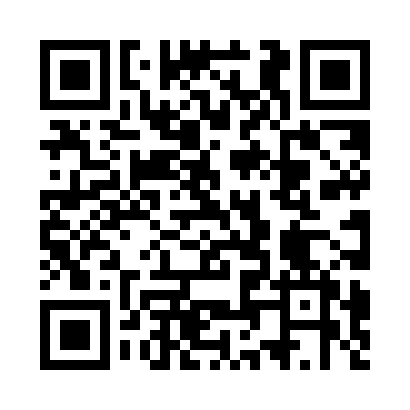 Prayer times for Doboszowice, PolandWed 1 May 2024 - Fri 31 May 2024High Latitude Method: Angle Based RulePrayer Calculation Method: Muslim World LeagueAsar Calculation Method: HanafiPrayer times provided by https://www.salahtimes.comDateDayFajrSunriseDhuhrAsrMaghribIsha1Wed3:035:2612:495:558:1310:262Thu3:005:2512:495:568:1510:293Fri2:575:2312:495:578:1610:324Sat2:535:2112:495:588:1810:345Sun2:505:1912:495:598:1910:376Mon2:475:1812:496:008:2110:407Tue2:435:1612:496:018:2210:438Wed2:405:1412:496:028:2410:469Thu2:365:1312:496:038:2510:5010Fri2:345:1112:496:048:2710:5311Sat2:335:1012:496:058:2810:5612Sun2:335:0812:496:058:3010:5713Mon2:325:0712:496:068:3110:5714Tue2:315:0512:496:078:3310:5815Wed2:315:0412:496:088:3410:5916Thu2:305:0212:496:098:3610:5917Fri2:305:0112:496:108:3711:0018Sat2:295:0012:496:118:3811:0019Sun2:294:5812:496:118:4011:0120Mon2:284:5712:496:128:4111:0221Tue2:284:5612:496:138:4211:0222Wed2:274:5512:496:148:4411:0323Thu2:274:5412:496:148:4511:0324Fri2:274:5212:496:158:4611:0425Sat2:264:5112:496:168:4711:0526Sun2:264:5012:496:178:4911:0527Mon2:264:4912:496:178:5011:0628Tue2:254:4912:506:188:5111:0629Wed2:254:4812:506:198:5211:0730Thu2:254:4712:506:198:5311:0731Fri2:254:4612:506:208:5411:08